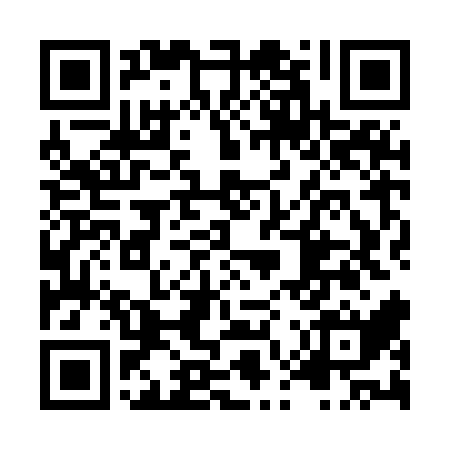 Ramadan times for Bloziai, LithuaniaMon 11 Mar 2024 - Wed 10 Apr 2024High Latitude Method: Angle Based RulePrayer Calculation Method: Muslim World LeagueAsar Calculation Method: HanafiPrayer times provided by https://www.salahtimes.comDateDayFajrSuhurSunriseDhuhrAsrIftarMaghribIsha11Mon4:574:577:0012:454:316:316:318:2712Tue4:544:546:5712:454:326:336:338:2913Wed4:514:516:5412:444:346:356:358:3114Thu4:484:486:5212:444:366:376:378:3415Fri4:454:456:4912:444:376:396:398:3616Sat4:424:426:4712:434:396:416:418:3817Sun4:394:396:4412:434:416:436:438:4118Mon4:364:366:4212:434:426:456:458:4319Tue4:344:346:3912:434:446:476:478:4520Wed4:314:316:3612:424:466:496:498:4821Thu4:274:276:3412:424:476:516:518:5022Fri4:244:246:3112:424:496:536:538:5223Sat4:214:216:2912:414:506:556:558:5524Sun4:184:186:2612:414:526:576:578:5725Mon4:154:156:2312:414:536:596:599:0026Tue4:124:126:2112:404:557:017:019:0227Wed4:094:096:1812:404:567:037:039:0528Thu4:054:056:1612:404:587:057:059:0829Fri4:024:026:1312:404:597:077:079:1030Sat3:593:596:1012:395:017:097:099:1331Sun4:554:557:081:396:028:118:1110:151Mon4:524:527:051:396:048:138:1310:182Tue4:494:497:031:386:058:158:1510:213Wed4:454:457:001:386:078:178:1710:244Thu4:424:426:581:386:088:198:1910:265Fri4:384:386:551:386:108:218:2110:296Sat4:354:356:531:376:118:238:2310:327Sun4:314:316:501:376:128:258:2510:358Mon4:274:276:471:376:148:278:2710:389Tue4:244:246:451:366:158:298:2910:4110Wed4:204:206:421:366:178:318:3110:44